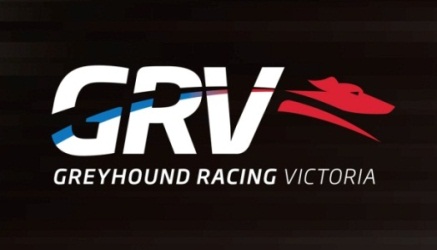                Casual Judge   Various Locations Across Victoria Casual and Ongoing Roles  Driver’s License Mandatory and must have Flexibility to Travel   Greyhound Racing Victoria (GRV) regulates and promotes greyhound racing at the State level with animal welfare and integrity as its key priorities. GRV is committed to attracting, selecting and retaining the best calibre of people to achieve the highest level of performance and behavioural standards required for each position and are seeking a passionate and professional person to fill the role of Casual Judge The overall role of the Judge is to record the events of the race day and complete any relevant documentation related to the role while following the processes and procedures laid out by GRV and deferring to the to the Steward in Charge when required. The successful applicant will possess:Ideally experience in a similar roleRelevant industry knowledge is desirableExcellent communication skillsAbility to follow processes and proceduresEffective decision makerAbility to use and accurately operate a range of equipment and use software systemsProblem solving skillsFlexibility to travel within VictoriaA current Victorian Driver’s License is essential for this position as there may be travel to other parts of the state.To apply for this position please send your cover letter addressing the above selection criteria together with a copy of your resume to careers@grv.org.au  by Close of Business on 1st September 2016.For further information, please contact Scott Robins telephone number (03) 8329 1123 or for a copy of the position description, please visit our web site – www.grv.or.auGRV is an EEO employerAll offers of Employment will be subject to a satisfactory police checkAll employees must have the right to work in Australia